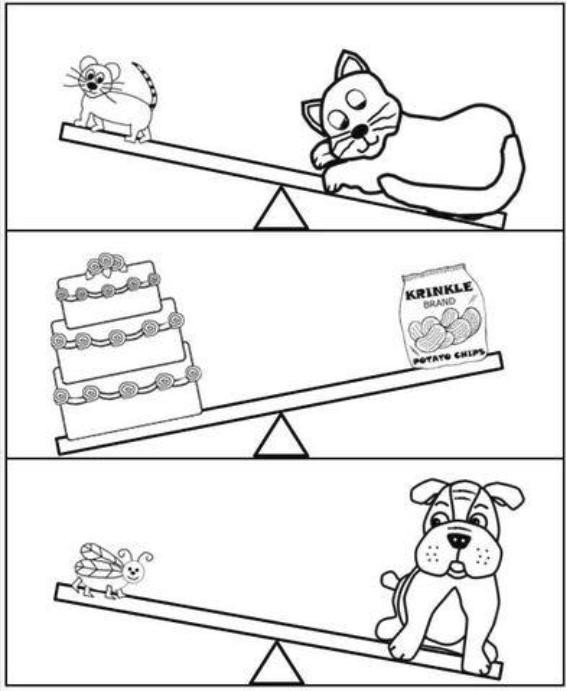 1. Χρωμάτισε το πιο βαρύ: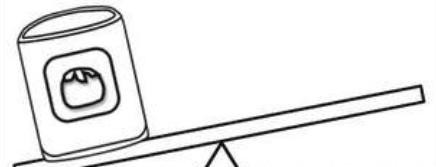 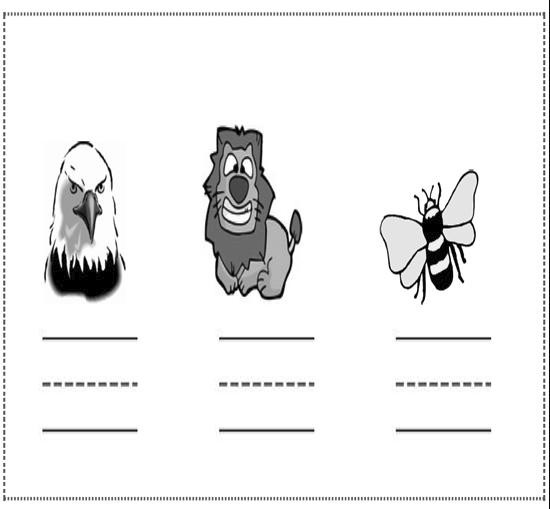 2. Σχεδίασε ένα αντικείμενο που να είναι πιο ελαφρύ από αυτό που βλέπεις.3. Βάζω τους αριθμούς 1,2,3 από το πιο ελαφρύ στο πιο βαρύ: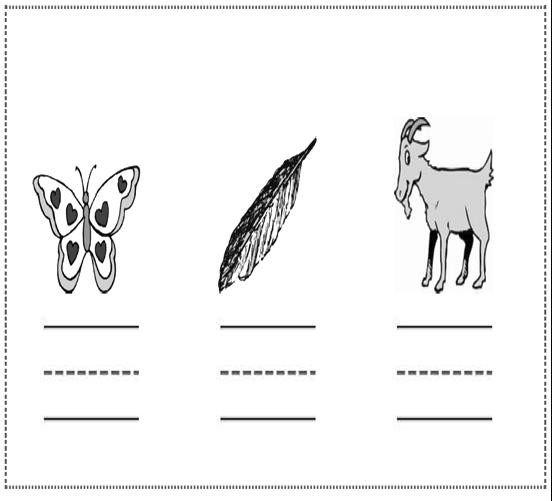 